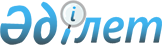 "Көлiк құралының сәйкестендіру нөмірі бойынша көлік құралдарының жекелеген түрлерiн мемлекеттiк тiркеу және есепке алу, Механикалық көлік құралдарын жүргізушілерді даярлау, Емтихандар қабылдау және жүргізуші куәліктерін беру қағидаларын бекіту туралы" Қазақстан Республикасы Ішкі істер министрінің 2014 жылғы 2 желтоқсандағы № 862 бұйрығына өзгерістер енгізу туралыҚазақстан Республикасы Ішкі істер министрінің 2020 жылғы 18 тамыздағы № 584 бұйрығы. Қазақстан Республикасының Әділет министрлігінде 2020 жылғы 19 тамызда № 21107 болып тіркелді
      БҰЙЫРАМЫН:
      1. "Көлiк құралының сәйкестендіру нөмірі бойынша көлік құралдарының жекелеген түрлерiн мемлекеттiк тiркеу және есепке алу, Механикалық көлік құралдарын жүргізушілерді даярлау, Емтихандар қабылдау және жүргізуші куәліктерін беру қағидаларын бекіту туралы" Қазақстан Республикасы Ішкі істер министрінің 2014 жылғы 2 желтоқсандағы № 862 бұйрығына (Нормативтік құқықтық актілерді мемлекеттік тіркеу тізілімінде № 10056 болып тіркелген, "Егемен Қазақстан" газетінде 2015 жылғы 21 қаңтарда жарияланған) мынадай өзгерістер енгізілсін:
      көрсетілген бұйрықпен бекітілген Көлiк құралының сәйкестендіру нөмірі бойынша көлік құралдарының жекелеген түрлерiн мемлекеттiк тiркеу және есепке алу қағидаларында:
      16-1-тармақтың 4) тармақшасы мынадай редакцияда жазылсын:
      "4) сәйкестендіру нөмірінде кемінде 17 белгі болған жағдайда,  018/2011 КО ТР 17-қосымшаға сәйкес нысан бойынша көлік құралы конструкциясының қауіпсіздігі туралы куәлікті немесе 1418-2018 "Автомотокөлік құралдары. Конструкцияға өзгерістер енгізу. Жалпы ережелер және техникалық талаптар" Қазақстан Республикасының ұлттық стандартына сәйкес көлік құралы конструкциясының қауіпсіздігін тексеру хаттамасын (бұдан әрі – көлік құралы конструкциясының қауіпсіздігін тексеру хаттамасы) ұсынады".
      53-тармақ мынадай редакцияда жазылсын:
      "53. Жеңіл автомобильдің немесе автобустың шанағын, жүк автомобилінің  шассиін ауыстырған, оның ішінде басқа модельге (модификацияға)  ауыстырған жағдайда, КҚТК-ге көлік құралының бұрынғы шығарылған жылы, маркасы, моделі жазылады. КҚТК-нің "Ерекше белгiлер" деген бағанына тиісті өзгерістің күні көрсетiлiп, "Шанақ ауыстырылды" деген жазба жасалады. Рамасын немесе негізгі шанағын ауыстырған кезде көлік құралының иесі көлік құралы конструкциясының қауіпсіздігін тексеру хаттамасын ұсынады".
      2. Қазақстан Республикасы Ішкі істер министрлігінің Әкімшілік полиция комитеті (М.Қ. Баймұқашев) Қазақстан Республикасының заңнамасында белгіленген тәртіппен:
      1) осы бұйрықты Қазақстан Республикасы Әділет министрлігінде мемлекеттік тіркеуді;
      2) осы бұйрық ресми жарияланғаннан кейін оны Қазақстан Республикасы Ішкі істер министрлігінің интернет-ресурсында орналастыруды;
      3) осы бұйрықты Қазақстан Республикасы Әділет министрлігінде мемлекеттік тіркегеннен кейін он жұмыс күні ішінде Қазақстан Республикасы Ішкі істер министрлігінің Заң департаментіне осы тармақтың 1) және 2) тармақшаларында көзделген іс-шаралардың орындалуы туралы мәліметтерді ұсынуды қамтамасыз етсін.
      3. Осы бұйрықтың орындалуын бақылау Қазақстан Республикасы Ішкі істер министрінің жетекшілік ететін орынбасарына жүктелсін.
      4. Осы бұйрық алғаш ресми жарияланған күнінен кейін қолданысқа енгізіледі.
      "КЕЛІСІЛДІ"
      Қазақстан Республикасының
      Сауда және интеграция министрлігі __________
      2020 жылғы "___" ________ 
      "КЕЛІСІЛДІ"
      Қазақстан Республикасының
      Цифрлық даму, инновациялар және аэроғарыш
      министрлігі ____________
      2020 жылғы "___" ________
      "КЕЛІСІЛДІ"
      Қазақстан Республикасының
      Индустрия және инфрақұрылымдық даму министрлігі ___________
      2020 жылғы "___" ________
					© 2012. Қазақстан Республикасы Әділет министрлігінің «Қазақстан Республикасының Заңнама және құқықтық ақпарат институты» ШЖҚ РМК
				
      Қазақстан Республикасы
Ішкі істер Министрі 

Е. Тургумбаев
